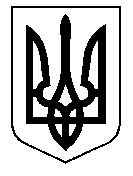 ТАЛЬНІВСЬКА РАЙОННА РАДАЧеркаської областіР  І  Ш  Е  Н  Н  Я21.12.2018                                                                                        № 30-6/VІІПро реорганізацію шляхом перетворення Тальнівської центральної районної лікарні в Комунальне некомерційне  підприємство «Тальнівська центральна районна лікарня»Тальнівської районної ради Черкаської          областіВідповідно до пункту 20 частини 1 статті 43, статтей 59, 60 Закону України «Про місцеве самоврядування в Україні», Закону України «Про внесення змін до деяких законодавчих актів України щодо удосконалення законодавства з питань діяльності закладів охорони здоров’я» від 06.04.2017 року № 2002-VІІІ, розпорядження Кабінету Міністрів України від 30.11.2016 року №1013-Р «Про схвалення Концепції реформи фінансування системи охорони здоров’я»,  статтей 59, 63, 78 Господарського кодексу України, статтей 104-107 Цивільного кодексу України, Закону України «Про державну реєстрацію юридичних осіб, фізичних осіб - підприємців та громадських формувань», керуючись Методичними рекомендаціями з питань перетворення закладів охорони здоров’я з бюджетних установ у комунальні некомерційні підприємства, схвалені робочою групою з питань реформи фінансування сфери охорони здоров’я України Міністерства охорони здоров’я України (протокол № 9 від 14.04.2017), враховуючи рішення сільських рад щодо доручення районній раді на управління майном спільної власності територіальних громад сіл і міста району, з метою підвищення рівня медичного обслуговування населення, якості обстежень, діагностики та лікування різних захворювань мешканців Тальнівського району, впровадження нових підходів щодо організації закладів охорони здоров’я та їх фінансового забезпечення, розглянувши клопотання районної державної адміністрації, враховуючи погодження постійної комісії районної ради з питань комунальної власності, промисловості та регуляторної політики, районна рада              ВИРІШИЛА:1. Реорганізувати Тальнівську центральну районну лікарню (код               ЄДРПОУ 02005450) шляхом перетворення в комунальне некомерційне підприємство «Тальнівська центральна районна лікарня» Тальнівської районної ради Черкаської області.2. Визнати, що  Комунальне  некомерційне  підприємство  «Тальнівська центральна районна лікарня» Тальнівської районної ради Черкаської області є правонаступником усіх  прав  та  обов’язків  Тальнівської центральної районної лікарні.3.  Визнати комунальне некомерційне підприємство «Тальнівська центральна районна лікарня» Тальнівської районної ради Черкаської області таким, що не підлягає в подальшому приватизації.4. Встановити строк для заявлення кредиторами своїх вимог до  Тальнівської центральної районної лікарні - 2  місяці  з дня оприлюднення повідомлення про припинення його діяльності в зв’язку з  реорганізацією.5. Створити комісію з реорганізації Тальнівської центральної районної лікарні у складі згідно  з  додатком.6. Комісії з реорганізації провести організаційно-правові заходи,  передбачені чинним законодавством, а саме:6.1. В триденний термін подати державному реєстратору заяву про  початок процедури реорганізації шляхом перетворення;6.2. Оприлюднити повідомлення про припинення діяльності   Тальнівської центральної районної лікарні в зв’язку з її  реорганізацією шляхом перетворення та про встановлений строк для заявлення кредиторами своїх   вимог;6.3. Провести інвентаризацію майна Тальнівської центральної районної лікарні для передачі майна на праві оперативного управління Комунальному некомерційному підприємству «Тальнівська центральна районна лікарня» Тальнівської районної ради Черкаської області;  6.4. Розробити Статут комунального некомерційного підприємства «Тальнівська центральна районна лікарня» Тальнівської районної ради Черкаської області та подати його на затвердження до Тальнівської районної ради.6.5. Повідомити в установленому чинним законодавством України порядку працівників Тальнівської центральної районної лікарні про реорганізацію закладу; 6.6. Забезпечити дотримання соціально-правових гарантій працівників Тальнівської центральної районної лікарні у порядку та на умовах, визначених чинним законодавством України;6.7. За результатами проведеної роботи надати Тальнівській районній раді передавальний акт для затвердження;6.8. Здійснити інші заходи, передбачені чинним законодавством,    пов’язані з реєстрацією новоствореної юридичної особи у зв’язку з   реорганізацією.7. Головному лікарю Тальнівської центральної районної лікарні                  Солодьку О.В. вжити заходів щодо переведення працівників з дотриманням   вимог  чинного  законодавства  України.8. Взяти до відома, що згідно підпункту 2 пункту 3 розділу ІІ «Прикінцеві положення» Закону України «Про внесення змін до деяких законодавчих актів України щодо удосконалення законодавства з питань діяльності закладів охорони здоров’я» до закладів охорони здоров’я, що реорганізуються до 31 грудня 2018 року, обов’язкова оцінка майна не застосовується.9. Контроль за виконанням рішення покласти на постійну комісію районної ради з питань комунальної власності, промисловості та регуляторної                політики. Голова   районної  ради                                                               В.ЛюбомськаДодаток до рішення районної ради21.12.2018 № 30-6/VІІСКЛАДкомісії з реорганізації Тальнівської центральної районної лікарніКеруючий справами  виконавчого апарату районної ради    	                                         В.Карпук№ п.п.ПІППосадаПосада   Голова комісії   Голова комісії   Голова комісії   Голова комісії   Голова комісії1Солодько Олег ВолодимировичГоловний лікар Тальнівської центральної районної лікарні Головний лікар Тальнівської центральної районної лікарні Заступник  голови  комісіїЗаступник  голови  комісіїЗаступник  голови  комісіїЗаступник  голови  комісіїЗаступник  голови  комісії2Калініченко Валентина ГригорівнаКалініченко Валентина ГригорівнаЗаступник головного лікаря з організаційно-методичної роботи Тальнівської             центральної районної лікарніСекретар  комісіїСекретар  комісіїСекретар  комісіїСекретар  комісіїСекретар  комісії3Ткаченко Михайло ОлександровичЮрисконсульт                         Тальнівської центральної             районної лікарніЮрисконсульт                         Тальнівської центральної             районної лікарні Члени комісії  Члени комісії  Члени комісії  Члени комісії  Члени комісії 4Бойко Ольга МиколаївнаІнспектор  відділу кадрів Тальнівської центральної             районної лікарніІнспектор  відділу кадрів Тальнівської центральної             районної лікарні5Власенко Катерина МиколаївнаЗаступник головного лікаря з економічних питань                      Тальнівської центральної              районної лікарніЗаступник головного лікаря з економічних питань                      Тальнівської центральної              районної лікарні6 Карпенко  Олена  АнатоліївнаДепутат  Тальнівської                   районної ради Депутат  Тальнівської                   районної ради -7Назарук  Олександра  МихайлівнаДепутат  Тальнівської                 районної ради Депутат  Тальнівської                 районної ради 8Півторак Тетяна ОлександрівнаЗаступник голови Тальнівської районної державної              адміністрації (соціальні питання)Заступник голови Тальнівської районної державної              адміністрації (соціальні питання)-9Пироженко Олександр РостиславовичГоловний бухгалтер                   Тальнівської центральної             районної лікарніГоловний бухгалтер                   Тальнівської центральної             районної лікарні10Шпичак  Наталія  ВікторівнаНачальник  фінансового    управління   Тальнівської   райдержадміністрації (за  згодою)Начальник  фінансового    управління   Тальнівської   райдержадміністрації (за  згодою)-